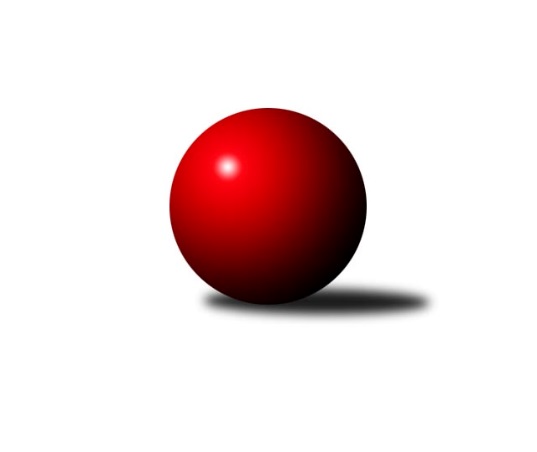 Č.18Ročník 2022/2023	23.2.2023Nejlepšího výkonu v tomto kole: 2697 dosáhlo družstvo: KK Slavoj CMistrovství Prahy 1 2022/2023Výsledky 18. kolaSouhrnný přehled výsledků:TJ Kobylisy B	- SK Žižkov C	7:1	2394:2210	10.0:2.0	21.2.SK Meteor C	- KK Konstruktiva C	6:2	2484:2438	6.5:5.5	21.2.KK Slavia Praha	- VSK ČVUT 	8:0	2492:2378	9.0:3.0	21.2.TJ Radlice B	- TJ Rudná	2:6	2250:2452	4.0:8.0	22.2.SK Žižkov B	- KK Slavoj C	3:5	2631:2697	5.0:7.0	22.2.TJ Kobylisy A	- SC Olympia Radotín	6:2	2399:2313	8.0:4.0	23.2.KK Velké Popovice	- SK Uhelné sklady	3:5	2343:2387	7.0:5.0	23.2.Tabulka družstev:	1.	KK Slavoj C	18	16	1	1	110.0 : 34.0 	145.0 : 71.0 	 2563	33	2.	TJ Rudná	17	12	1	4	93.5 : 42.5 	132.0 : 72.0 	 2544	25	3.	KK Konstruktiva C	18	10	3	5	78.5 : 65.5 	120.0 : 96.0 	 2461	23	4.	TJ Kobylisy A	18	9	1	8	75.0 : 69.0 	106.0 : 110.0 	 2430	19	5.	VSK ČVUT	18	9	1	8	71.0 : 73.0 	105.5 : 110.5 	 2464	19	6.	SC Olympia Radotín	17	8	1	8	68.5 : 67.5 	105.5 : 98.5 	 2487	17	7.	TJ Kobylisy B	18	8	1	9	73.5 : 70.5 	113.5 : 102.5 	 2458	17	8.	KK Slavia Praha	18	8	1	9	73.0 : 71.0 	110.0 : 106.0 	 2453	17	9.	SK Žižkov C	18	8	0	10	70.5 : 73.5 	98.0 : 118.0 	 2383	16	10.	SK Žižkov B	18	8	0	10	65.5 : 78.5 	108.0 : 108.0 	 2472	16	11.	SK Meteor C	18	8	0	10	62.5 : 81.5 	92.5 : 123.5 	 2334	16	12.	SK Uhelné sklady	18	6	2	10	66.0 : 78.0 	103.5 : 112.5 	 2440	14	13.	KK Velké Popovice	18	3	3	12	50.5 : 93.5 	85.5 : 130.5 	 2330	9	14.	TJ Radlice B	18	4	1	13	42.0 : 102.0 	75.0 : 141.0 	 2386	9Podrobné výsledky kola:	 TJ Kobylisy B	2394	7:1	2210	SK Žižkov C	Pavel Moravec	 	 191 	 186 		377 	 2:0 	 367 	 	183 	 184		Stanislava Sábová	Jan Nowak	 	 223 	 201 		424 	 2:0 	 367 	 	185 	 182		Miloslava Žďárková	Robert Kratochvíl	 	 228 	 221 		449 	 2:0 	 333 	 	183 	 150		Tomáš Herman	Zdeněk Šrot	 	 161 	 201 		362 	 1:1 	 402 	 	210 	 192		Tomáš Kazimour	Josef Mach	 	 181 	 196 		377 	 2:0 	 347 	 	178 	 169		Tomáš Pokorný	Michal Matyska	 	 198 	 207 		405 	 1:1 	 394 	 	167 	 227		Pavel Váňarozhodčí:  Vedoucí družstevNejlepší výkon utkání: 449 - Robert Kratochvíl	 SK Meteor C	2484	6:2	2438	KK Konstruktiva C	Přemysl Šámal	 	 197 	 205 		402 	 1:1 	 397 	 	187 	 210		Karel Hybš	Martin Povolný	 	 224 	 206 		430 	 2:0 	 393 	 	194 	 199		Miroslav Klement	Josef Kučera	 	 222 	 207 		429 	 1:1 	 418 	 	204 	 214		Petr Barchánek	Josef Tesař	 	 208 	 220 		428 	 1:1 	 421 	 	215 	 206		Hana Kovářová	Jan Petráček	 	 199 	 216 		415 	 1:1 	 422 	 	210 	 212		Samuel Fujko	Jindra Pokorná	 	 205 	 175 		380 	 0.5:1.5 	 387 	 	205 	 182		Ivan Haraštarozhodčí:  Vedoucí družstevNejlepší výkon utkání: 430 - Martin Povolný	 KK Slavia Praha	2492	8:0	2378	VSK ČVUT 	Filip Knap	 	 216 	 215 		431 	 1:1 	 430 	 	218 	 212		Pavel Jahelka	Zdeněk Novák	 	 220 	 188 		408 	 1:1 	 396 	 	204 	 192		Adam Vejvoda	Aleš Jungmann	 	 209 	 223 		432 	 2:0 	 400 	 	207 	 193		Jiří Škoda	Petr Knap	 	 191 	 210 		401 	 2:0 	 368 	 	162 	 206		Milan Vejvoda	Karel Vaňata	 	 204 	 207 		411 	 1:1 	 396 	 	211 	 185		Jan Knyttl	Jan Václavík	 	 187 	 222 		409 	 2:0 	 388 	 	184 	 204		Jiří Piskáčekrozhodčí:  Vedoucí družstevNejlepší výkon utkání: 432 - Aleš Jungmann	 TJ Radlice B	2250	2:6	2452	TJ Rudná	Karel Turek	 	 156 	 194 		350 	 0:2 	 428 	 	212 	 216		Jiří Spěváček	Radek Lehner	 	 216 	 219 		435 	 2:0 	 393 	 	201 	 192		Miluše Kohoutová	Leoš Kofroň	 	 192 	 189 		381 	 1:1 	 388 	 	167 	 221		Jan Rokos	Marek Lehner	 	 177 	 165 		342 	 0:2 	 453 	 	228 	 225		Ludmila Erbanová	Jan Vojáček	 	 206 	 148 		354 	 0:2 	 407 	 	208 	 199		Pavel Strnad	Petr Lavička	 	 173 	 215 		388 	 1:1 	 383 	 	197 	 186		Jaromír Bokrozhodčí:  Vedoucí družstevNejlepší výkon utkání: 453 - Ludmila Erbanová	 SK Žižkov B	2631	3:5	2697	KK Slavoj C	Josef Gebr	 	 197 	 232 		429 	 0:2 	 477 	 	240 	 237		Viktor Jungbauer	Irini Sedláčková	 	 223 	 216 		439 	 1:1 	 458 	 	219 	 239		Jiří Kašpar	Josef Pokorný	 	 239 	 226 		465 	 1:1 	 442 	 	213 	 229		Jan Bürger	Anna Sailerová	 	 219 	 202 		421 	 1:1 	 398 	 	191 	 207		Stanislav Březina *1	Jan Neckář	 	 259 	 235 		494 	 2:0 	 444 	 	231 	 213		Anton Stašák	Jan Neckář ml.	 	 201 	 182 		383 	 0:2 	 478 	 	249 	 229		Petr Pravlovskýrozhodčí: Vedoucí družstevstřídání: *1 od 51. hodu Miroslav BubeníkNejlepší výkon utkání: 494 - Jan Neckář	 TJ Kobylisy A	2399	6:2	2313	SC Olympia Radotín	Jaromír Žítek	 	 202 	 212 		414 	 2:0 	 373 	 	179 	 194		Vladimír Zdražil	Václav Bouchal	 	 196 	 183 		379 	 0:2 	 419 	 	217 	 202		Robert Asimus	Pavel Mezek	 	 197 	 195 		392 	 2:0 	 360 	 	168 	 192		Jiří Ujhelyi	Lubomír Chudoba	 	 197 	 182 		379 	 0:2 	 397 	 	200 	 197		Pavel Dvořák	Karel Mašek	 	 219 	 192 		411 	 2:0 	 361 	 	187 	 174		Petr Dvořák	Pavel Červinka	 	 213 	 211 		424 	 2:0 	 403 	 	199 	 204		Martin Pondělíčekrozhodčí:  Vedoucí družstevNejlepší výkon utkání: 424 - Pavel Červinka	 KK Velké Popovice	2343	3:5	2387	SK Uhelné sklady	Ladislav Musil	 	 228 	 193 		421 	 1:1 	 410 	 	201 	 209		Tomáš Dvořák	Jaruška Havrdová	 	 194 	 176 		370 	 1:1 	 390 	 	189 	 201		Bohumil Bazika	Petr Kapal	 	 190 	 184 		374 	 2:0 	 364 	 	186 	 178		Antonín Knobloch	Bedřich Švec	 	 180 	 171 		351 	 0:2 	 436 	 	206 	 230		Martin Novák	Martin Kučerka	 	 216 	 205 		421 	 2:0 	 375 	 	181 	 194		Zbyněk Sedlák	Jiří Mrzílek	 	 197 	 209 		406 	 1:1 	 412 	 	190 	 222		Jan Hloušekrozhodčí:  Vedoucí družstevNejlepší výkon utkání: 436 - Martin NovákPořadí jednotlivců:	jméno hráče	družstvo	celkem	plné	dorážka	chyby	poměr kuž.	Maximum	1.	Ludmila Erbanová 	TJ Rudná	448.00	307.1	140.9	4.1	7/9	(489)	2.	Vladimír Zdražil 	SC Olympia Radotín	446.39	302.3	144.1	6.0	7/7	(498)	3.	Lukáš Lehner 	TJ Radlice B	446.19	297.9	148.3	3.1	8/9	(492)	4.	Pavel Červinka 	TJ Kobylisy A	442.47	296.0	146.5	3.5	9/9	(484)	5.	Jan Kamín 	TJ Radlice B	440.55	302.4	138.2	5.1	9/9	(483)	6.	Robert Asimus 	SC Olympia Radotín	438.23	298.4	139.8	3.0	7/7	(482)	7.	Viktor Jungbauer 	KK Slavoj C	436.54	299.0	137.5	5.5	8/8	(517)	8.	Jan Bürger 	KK Slavoj C	434.70	299.1	135.6	3.9	7/8	(481)	9.	Michal Matyska 	TJ Kobylisy B	434.10	303.6	130.5	7.3	8/8	(496)	10.	Stanislav Březina 	KK Slavoj C	432.69	293.9	138.8	2.8	8/8	(475)	11.	Jan Neckář 	SK Žižkov B	429.98	302.4	127.5	6.0	5/7	(494)	12.	Jan Nowak 	TJ Kobylisy B	428.78	294.2	134.6	7.2	7/8	(497)	13.	Miluše Kohoutová 	TJ Rudná	426.90	292.2	134.7	3.7	9/9	(465)	14.	Martin Novák 	SK Uhelné sklady	426.80	294.1	132.7	5.9	9/9	(461)	15.	Miloslav Všetečka 	SK Žižkov B	425.29	288.4	136.8	6.1	7/7	(498)	16.	Stanislav Vesecký 	KK Konstruktiva C	424.36	290.6	133.8	8.4	6/8	(472)	17.	Anton Stašák 	KK Slavoj C	424.30	288.5	135.8	4.8	7/8	(481)	18.	Tomáš Dvořák 	SK Uhelné sklady	423.16	291.2	132.0	6.2	7/9	(476)	19.	Filip Knap 	KK Slavia Praha	422.88	286.6	136.3	5.8	7/7	(466)	20.	Adam Vejvoda 	VSK ČVUT 	422.68	290.0	132.7	6.7	7/7	(478)	21.	Hana Kovářová 	KK Konstruktiva C	421.79	295.1	126.7	6.9	6/8	(480)	22.	Pavel Jahelka 	VSK ČVUT 	421.11	292.6	128.6	5.8	7/7	(487)	23.	Pavel Moravec 	TJ Kobylisy B	420.81	292.2	128.6	7.0	7/8	(467)	24.	Petr Barchánek 	KK Konstruktiva C	420.32	287.3	133.1	5.5	7/8	(496)	25.	Jiří Kašpar 	KK Slavoj C	419.94	286.9	133.1	6.3	7/8	(469)	26.	Pavel Váňa 	SK Žižkov C	419.73	290.3	129.4	6.1	7/7	(462)	27.	Pavel Strnad 	TJ Rudná	418.82	303.0	115.8	8.2	9/9	(482)	28.	Jaromír Bok 	TJ Rudná	418.49	288.3	130.1	8.1	9/9	(455)	29.	Karel Vaňata 	KK Slavia Praha	417.42	288.9	128.5	7.2	7/7	(455)	30.	Jan Knyttl 	VSK ČVUT 	416.57	291.7	124.9	7.5	7/7	(480)	31.	Karel Mašek 	TJ Kobylisy A	414.70	286.3	128.4	6.0	7/9	(465)	32.	Aleš Jungmann 	KK Slavia Praha	414.61	286.8	127.8	5.9	7/7	(446)	33.	Jan Rokos 	TJ Rudná	413.51	295.1	118.5	8.1	9/9	(475)	34.	Ladislav Musil 	KK Velké Popovice	413.37	289.1	124.3	6.0	6/7	(466)	35.	Martin Pondělíček 	SC Olympia Radotín	411.99	286.7	125.3	6.1	6/7	(472)	36.	Anna Sailerová 	SK Žižkov B	411.73	293.7	118.0	7.3	5/7	(477)	37.	Milan Vejvoda 	VSK ČVUT 	410.40	284.4	126.0	7.7	6/7	(471)	38.	Jan Hloušek 	SK Uhelné sklady	409.84	289.8	120.1	7.8	7/9	(439)	39.	Samuel Fujko 	KK Konstruktiva C	409.57	287.8	121.8	9.5	8/8	(450)	40.	Jan Václavík 	KK Slavia Praha	409.52	290.1	119.4	8.6	6/7	(440)	41.	Jiří Mrzílek 	KK Velké Popovice	408.73	290.5	118.3	7.3	6/7	(456)	42.	Jan Neckář  ml.	SK Žižkov B	408.60	280.3	128.3	7.4	7/7	(451)	43.	Irini Sedláčková 	SK Žižkov B	408.10	289.0	119.1	7.5	7/7	(451)	44.	Petr Moravec 	TJ Kobylisy B	405.79	287.1	118.7	10.5	7/8	(436)	45.	Ivan Harašta 	KK Konstruktiva C	405.16	287.0	118.2	8.7	7/8	(468)	46.	Zdeněk Barcal 	SK Meteor C	404.42	283.8	120.7	8.3	8/9	(473)	47.	Zdeněk Novák 	KK Slavia Praha	404.39	285.0	119.4	9.7	7/7	(430)	48.	Martin Kučerka 	KK Velké Popovice	404.17	288.5	115.6	9.6	5/7	(433)	49.	Stanislava Sábová 	SK Žižkov C	404.14	277.6	126.5	6.7	7/7	(470)	50.	Lubomír Chudoba 	TJ Kobylisy A	404.13	280.9	123.2	8.7	8/9	(441)	51.	Pavel Dvořák 	SC Olympia Radotín	403.51	292.1	111.4	10.8	7/7	(496)	52.	Martin Lukáš 	SK Žižkov B	403.46	288.8	114.7	8.3	6/7	(463)	53.	Zbyněk Sedlák 	SK Uhelné sklady	403.44	287.9	115.5	9.1	9/9	(452)	54.	Jiří Piskáček 	VSK ČVUT 	403.30	278.9	124.4	8.9	7/7	(453)	55.	Josef Gebr 	SK Žižkov B	401.40	283.7	117.7	7.7	7/7	(457)	56.	Robert Kratochvíl 	TJ Kobylisy B	400.56	284.7	115.9	8.9	7/8	(449)	57.	Karel Sedláček 	TJ Kobylisy A	400.10	277.5	122.6	8.8	7/9	(446)	58.	Přemysl Šámal 	SK Meteor C	399.88	285.8	114.0	9.5	7/9	(415)	59.	Petr Dvořák 	SC Olympia Radotín	398.73	281.8	116.9	8.1	7/7	(486)	60.	Karel Hybš 	KK Konstruktiva C	398.67	283.8	114.9	8.9	6/8	(452)	61.	Petr Knap 	KK Slavia Praha	398.57	278.4	120.2	9.3	7/7	(472)	62.	Miroslav Klement 	KK Konstruktiva C	398.51	283.3	115.2	9.9	8/8	(456)	63.	Václav Bouchal 	TJ Kobylisy A	396.59	282.6	114.0	9.6	8/9	(434)	64.	Josef Mach 	TJ Kobylisy B	395.23	286.2	109.1	11.6	8/8	(453)	65.	Antonín Knobloch 	SK Uhelné sklady	394.44	290.6	103.9	11.9	8/9	(422)	66.	Josef Tesař 	SK Meteor C	394.07	281.7	112.4	10.5	9/9	(457)	67.	Pavel Mezek 	TJ Kobylisy A	392.64	280.4	112.2	11.6	6/9	(423)	68.	Bohumil Bazika 	SK Uhelné sklady	392.36	279.3	113.0	11.3	9/9	(446)	69.	Pavlína Kašparová 	TJ Radlice B	388.75	279.6	109.2	12.9	8/9	(439)	70.	Josef Jurášek 	SK Meteor C	388.50	277.6	110.9	9.9	7/9	(445)	71.	Jaruška Havrdová 	KK Velké Popovice	387.03	277.5	109.5	12.7	7/7	(430)	72.	Jiří Ujhelyi 	SC Olympia Radotín	386.97	276.0	110.9	11.9	6/7	(439)	73.	Tomáš Pokorný 	SK Žižkov C	386.22	279.9	106.3	10.4	6/7	(465)	74.	Radek Lehner 	TJ Radlice B	385.96	270.3	115.7	10.3	9/9	(443)	75.	Jan Petráček 	SK Meteor C	385.00	279.5	105.5	12.0	9/9	(446)	76.	Leoš Kofroň 	TJ Radlice B	384.51	267.7	116.8	11.6	9/9	(441)	77.	Bedřich Švec 	KK Velké Popovice	381.93	273.9	108.1	12.2	7/7	(432)	78.	Petr Kapal 	KK Velké Popovice	379.85	269.4	110.4	9.4	7/7	(426)	79.	Tomáš Herman 	SK Žižkov C	373.00	262.3	110.7	10.2	5/7	(435)	80.	Marek Lehner 	TJ Radlice B	371.48	265.7	105.8	10.8	8/9	(427)	81.	Josef Kučera 	SK Meteor C	361.48	255.9	105.6	15.0	6/9	(441)		Josef Pokorný 	SK Žižkov C	467.00	321.0	146.0	6.0	1/7	(494)		Zbyněk Lébl 	KK Konstruktiva C	454.00	297.0	157.0	4.0	1/8	(454)		Vojtěch Vojtíšek 	TJ Kobylisy A	454.00	305.0	149.0	6.0	1/9	(454)		Pavel Kasal 	TJ Rudná	452.80	310.8	142.0	4.9	5/9	(490)		Vladimír Dvořák 	SK Meteor C	449.00	294.0	155.0	5.0	1/9	(449)		Luboš Kocmich 	VSK ČVUT 	443.00	283.5	159.5	1.0	2/7	(462)		Hana Křemenová 	SK Žižkov C	443.00	284.0	159.0	4.0	1/7	(443)		Miroslav Bubeník 	KK Slavoj C	442.78	304.5	138.3	7.2	4/8	(479)		Hana Zdražilová 	KK Slavoj C	434.00	302.0	132.0	6.0	1/8	(434)		Štěpán Fatka 	TJ Rudná	433.00	294.0	139.0	8.0	2/9	(446)		Petr Pravlovský 	KK Slavoj C	432.83	288.5	144.3	4.9	5/8	(478)		David Knoll 	VSK ČVUT 	431.67	300.7	131.0	7.2	3/7	(465)		Martin Povolný 	SK Meteor C	430.00	289.0	141.0	3.0	1/9	(430)		Peter Koščo 	TJ Rudná	429.00	278.0	151.0	6.0	1/9	(429)		Jarmila Zimáková 	TJ Rudná	427.00	290.0	137.0	6.5	2/9	(430)		Radek Pauk 	SC Olympia Radotín	420.00	294.0	126.0	8.0	1/7	(447)		Daniel Kulhánek 	KK Slavoj C	420.00	307.0	113.0	6.0	1/8	(420)		Tomáš Eštók 	KK Konstruktiva C	417.00	297.0	120.0	6.0	1/8	(417)		Marek Dvořák 	TJ Rudná	416.50	283.8	132.7	4.3	2/9	(469)		Petra Vesecká 	KK Konstruktiva C	414.00	293.0	121.0	13.0	1/8	(414)		Jiří Váňa 	SK Žižkov C	414.00	301.0	113.0	12.0	1/7	(414)		Tomáš Kazimour 	SK Žižkov C	411.38	290.9	120.4	6.2	4/7	(471)		Jiří Spěváček 	TJ Rudná	409.75	282.4	127.4	6.6	5/9	(463)		Adam Vaněček 	SK Žižkov C	408.59	290.6	118.0	9.4	4/7	(483)		Jaroslav Pýcha 	SK Žižkov C	404.44	287.9	116.6	7.4	3/7	(493)		Miloslav Dušek 	SK Uhelné sklady	403.83	279.3	124.5	5.0	2/9	(415)		Vojtěch Zlatník 	SC Olympia Radotín	399.20	282.4	116.8	9.6	3/7	(469)		Zuzana Edlmannová 	SK Meteor C	399.00	278.0	121.0	6.0	1/9	(399)		Jitka Kudějová 	SK Uhelné sklady	395.00	291.0	104.0	14.0	1/9	(395)		Tomáš Jícha 	KK Velké Popovice	394.00	277.6	116.4	8.1	3/7	(435)		Tomáš Vinš 	KK Velké Popovice	393.00	272.0	121.0	6.0	1/7	(393)		Jindra Pokorná 	SK Meteor C	392.93	286.1	106.8	11.8	5/9	(476)		Ivana Vlková 	SK Meteor C	391.56	280.8	110.8	9.6	4/9	(421)		Dana Školová 	SK Uhelné sklady	391.33	286.3	105.0	11.7	3/9	(406)		Martin Šimek 	SC Olympia Radotín	390.00	269.0	121.0	10.0	1/7	(390)		Roman Hrdlička 	KK Slavoj C	389.00	267.0	122.0	6.0	1/8	(389)		Vladislav Škrabal 	SK Žižkov C	388.00	274.0	114.0	12.5	2/7	(390)		Petr Opatovský 	SK Žižkov C	387.05	273.4	113.7	9.4	4/7	(415)		Jiří Škoda 	VSK ČVUT 	385.75	273.3	112.5	8.0	2/7	(400)		Zdeněk Šrot 	TJ Kobylisy B	384.10	281.9	102.2	13.2	5/8	(411)		Karel Erben 	TJ Kobylisy B	378.00	259.0	119.0	12.0	1/8	(378)		Michal Truksa 	SK Žižkov C	377.00	276.0	101.0	10.5	2/7	(382)		Tomáš Kuneš 	VSK ČVUT 	376.00	288.0	88.0	19.5	2/7	(382)		Jaromír Žítek 	TJ Kobylisy A	373.50	274.8	98.7	14.0	4/9	(414)		Miroslav Kochánek 	VSK ČVUT 	373.09	267.5	105.6	10.9	4/7	(439)		Miloslava Žďárková 	SK Žižkov C	367.00	264.0	103.0	14.0	1/7	(367)		Vladimír Kohout 	TJ Kobylisy A	364.17	262.3	101.8	11.8	3/9	(386)		Jan Zlámal 	TJ Radlice B	364.00	275.0	89.0	17.0	1/9	(364)		Jana Procházková 	KK Velké Popovice	362.00	258.5	103.5	11.8	3/7	(374)		Tomáš Jiránek 	KK Slavia Praha	360.58	267.7	92.9	13.9	4/7	(368)		Jana Kvardová 	KK Velké Popovice	360.00	273.0	87.0	21.0	1/7	(360)		Karel Turek 	TJ Radlice B	350.00	257.0	93.0	14.0	1/9	(350)		Jan Vojáček 	TJ Radlice B	347.56	249.8	97.8	13.6	3/9	(378)		Anna Nowaková 	TJ Kobylisy B	347.00	254.0	93.0	15.0	1/8	(347)		Petr Lavička 	TJ Radlice B	320.67	230.5	90.2	20.3	2/9	(392)		Filip Lafek 	SK Žižkov C	308.00	241.0	67.0	20.0	1/7	(308)		Tomáš Bek 	KK Velké Popovice	271.00	194.0	77.0	0.0	1/7	(271)Sportovně technické informace:Starty náhradníků:registrační číslo	jméno a příjmení 	datum startu 	družstvo	číslo startu26968	Petr Lavička	22.02.2023	TJ Radlice B	2x21760	Jiří Škoda	21.02.2023	VSK ČVUT 	2x17051	Josef Pokorný	22.02.2023	SK Žižkov B	1x24142	Martin Povolný	21.02.2023	SK Meteor C	2x25613	Miloslava Žďárková	21.02.2023	SK Žižkov C	1x
Hráči dopsaní na soupisku:registrační číslo	jméno a příjmení 	datum startu 	družstvo	25193	Tomáš Herman	21.02.2023	SK Žižkov C	Program dalšího kola:19. kolo27.2.2023	po	17:30	TJ Rudná - SC Olympia Radotín (dohrávka z 16. kola)	1.3.2023	st	17:30	TJ Radlice B - TJ Kobylisy B	2.3.2023	čt	17:30	SK Uhelné sklady - SK Meteor C	2.3.2023	čt	17:30	KK Konstruktiva C - SK Žižkov B	2.3.2023	čt	17:30	KK Velké Popovice - KK Slavia Praha	2.3.2023	čt	19:30	SC Olympia Radotín - VSK ČVUT 	3.3.2023	pá	17:30	KK Slavoj C - TJ Rudná	Nejlepší šestka kola - absolutněNejlepší šestka kola - absolutněNejlepší šestka kola - absolutněNejlepší šestka kola - absolutněNejlepší šestka kola - dle průměru kuželenNejlepší šestka kola - dle průměru kuželenNejlepší šestka kola - dle průměru kuželenNejlepší šestka kola - dle průměru kuželenNejlepší šestka kola - dle průměru kuželenPočetJménoNázev týmuVýkonPočetJménoNázev týmuPrůměr (%)Výkon4xJan NeckářŽižkov B4943xRobert KratochvílKobylisy B117.294495xPetr PravlovskýSlavoj C4784xLudmila ErbanováRudná115.064537xViktor JungbauerSlavoj C4773xJan NeckářŽižkov B114.274942xJosef PokornýŽižkov B4652xJan NowakKobylisy B110.764243xJiří KašparSlavoj C4586xPavel ČervinkaKobylisy A110.764243xLudmila ErbanováRudná4531xPetr PravlovskýSlavoj C110.57478